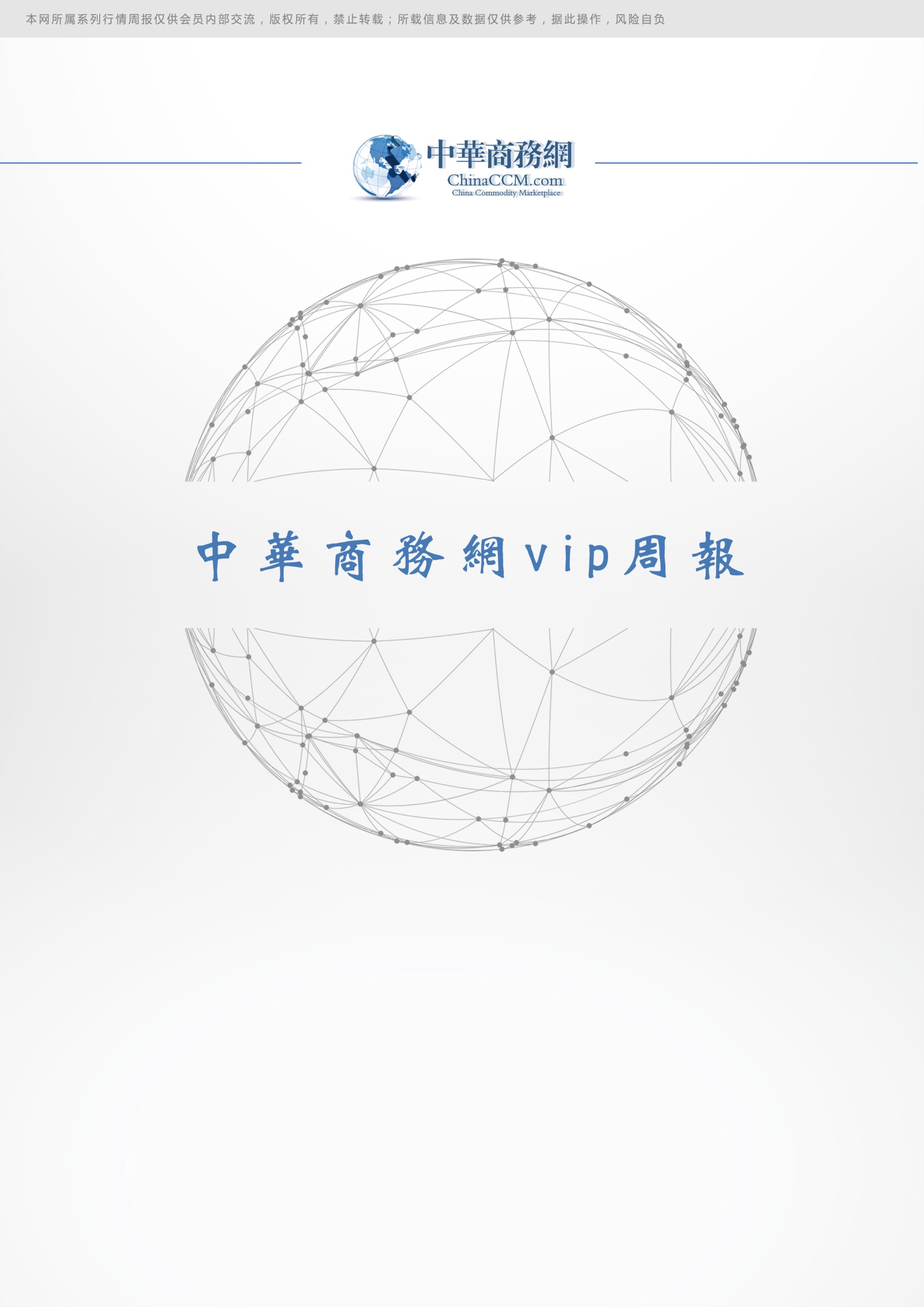 小金属周报目录一、小金属一周评述	3硒评论：电解锰市场涨幅较为强劲 二硒市场保持平稳	3铋评论：铋锭市场需求无任何起	33、铟评论：铟锭市场保持不变	44、碲评论：国内碲锭市场保持平稳	4二、价格行情	41、国际价格	42、欧洲鹿特丹小金属价格	5国内一周小金属价格汇总	5三、 一周市场动态回顾	6厄瓜多尔帕尔马铜金矿取得重要发现	6中国加快海外铜资源并购脚步	6巨龙铜业花海绽放世界屋脊	7伦铜库存创47年低位 供应担忧推动铜价大幅上扬	8绿色矿山可持续发展的“东梁样本”	9绿色矿山可持续发展的“东梁样本”	10美国迫使半导体公司共享敏感信息，愈后如何？	10东方日升举办《高功率组件技术及应用研讨会》，700W+时代已至	12福州源洪冷链供应链深加工项目开工	12浙江慈溪招商农产品仓储保鲜冷库项目，库容不低于8000立方	12一、小金属一周评述	硒评论：电解锰市场涨幅较为强劲 二硒市场保持平稳中商网讯：截至到目前电解锰的报价在42000-43000元/吨，均价较上周五上调2500元/吨。本周国内电解锰市场涨幅较为强劲，个别终端地区订货受限，由于受限电影响纷纷进入停产或者限产，缺货状态明显，鉴于供需共减的情况下成交并不活跃，但签订意愿走强。预计未来一周国内电解锰市场价格将会高位运行。硒粉国际市场最新报价在9.4-11美元/磅，最低价较上周五最低价上涨0.05美元/磅。欧洲鹿特丹市场硒粉报价为9.85美元/磅，均价较上周五保持平稳。本周国内硒粉市场价格为145-155元/公斤，均价较上周五保持不变。本周粗硒市场价格为110-120元/公斤，均价较上周五保持稳定。目前市场下游采购需求尚未恢复，行情低迷，鉴于消费商刚需零星补库，基本上维持此前水平，消费上多持观望态度。鉴于消费商保持按需采购。预计未来一周国内硒市场价格将会保持平稳运行。本周国内二氧化硒市场价格为95-98元/公斤，均价较上周五价格保持稳定。目前国内二氧化硒市场近期整体平稳，市场呈现出平静安定局势，鉴于商家报价基本维持此前水平。预计未来一周国内二氧化硒价格将会保持稳定。分析评述：本周硒市场保持不变，电解锰市场涨幅较为强劲，粗硒市场整体保持稳定，二氧化硒市场价格整体平稳。目前国内硒市场整询单及实际采购较少，买兴偏弱。预计未来一周硒市场价格将会保持平稳运行。铋评论：铋锭市场需求无任何起中商网讯：本周国内铋锭市场上调价格，但因下游需求无任何起色，消费上仅维持按单采购，市场成交平稳，尽管消费商有意观望市场，鉴于多数供应商过去一周坚挺提价。预计未来一周国内铋锭价格将维持平稳。本周国际市场铋锭报价为3.9-4.1美元/磅，均价较上周五最低价上调0.2美元/磅。欧洲鹿特丹市场最新报价在3.85美元/磅，价格较上周五保持稳定。出口市场价格为3.4-3.5美元/磅，均价较上周五保持稳定。本周国内铋锭市场主流报价为47500-48500元/吨，均价较上周五保持不变。目前由于存库充足，消费商无意大量屯库，保持多持观望态度。目前国内氧化铋的市场价格为50000-51000元/吨，均价较上周五保持稳定。目前国内氧化铋市场需求无任何起色，消费上仅维持按单采购，成交平稳。预计未来一周国内氧化铋市场价格将会维持稳定。分析评述：本周国内铋锭市场价格小幅上涨，目前整体市场多数消费商始终观望市场，现货市场交易清淡，鉴于多数生产商维持坚挺报价。预计未来一周国内铋锭市场价格将会保持稳定。3、铟评论：铟锭市场保持不变中商网讯：今日国内铟锭主流价格为1550-1650元/公斤，均价较上一交易日保持不变。目前国内铟锭市场价格下跌，目前供应商为刺激成交普遍降价，多数终端消费商始终观望后市，因此市场交易不活跃，鉴于现货市场交易清淡，供应商报价弱稳倾向于进一步降价。预计未来一周国内铟锭价格将下跌。目前铟锭市场现货交易清淡，多数供应商普遍选择降价来获取订单，她们最近一次采购是本周一，考虑到供应商和消费商对本周内后市缺乏信心。预计未来一周国内铟锭市场价格将保持弱稳。4、碲评论：国内碲锭市场保持平稳中商网讯：今日国内金属碲的主流报价为480-500元/公斤，均价较上一交易日保持平稳。目前国内金属碲市场稳定运行，因大部分下游消费商继续按单采购，但需求疲软，现在更倾向于观望后市，鉴于下游消费商需求未有起色且供应商报价坚挺。预计未来一周国内金属碲市场将保持稳定。目前国内金属碲市场需求疲软， 整体行情显弱。下游大部分消费商以按单采购为主，终端市场观望后市的情绪较为浓厚。鉴于多数供应商坚挺报价，预计未来一周国内金属碲市场价格将会趋弱。二、价格行情1、国际价格2、欧洲鹿特丹小金属价格国内一周小金属价格汇总一周市场动态回顾厄瓜多尔帕尔马铜金矿取得重要发现太阳石金属公司(Sunstone Metals)在厄瓜多尔北部的帕尔马(El Palmar)矿床两个钻孔样品分析表明，该矿床可能是一个重大的斑岩铜金矿。矿化从地表开始，在该成矿系统内，有望见到更高品位的矿化。此钻孔在8月份钻探，进尺到708米深，肉眼见到细粒浸染状黄铜矿，在上面的550米见到一些斑铜矿，随深度增加矿化减弱。上部首批钻孔分析显示矿化481米，金品位0.4克/吨，铜0.15%。其中包括厚 163.3米，金品位0.71克/吨、铜0.2%的矿化。最高品位出现在192米深，金品位1.34克/吨，铜0.4%。公司从第二个孔采了部分样品，在250米深处肉眼能见到矿化。该钻孔目标是验证以前见矿情况，2012年钻探曾见矿204米，金品位0.32克/吨，铜0.16%。250米-417米深处的快速采样证实了太阳石公司的猜测，金品位0.58克/吨，铜0.26%，其中在266米深处品位最高，金品位1.65克/吨，铜0.59%。在389米深处，太阳石公司还报告了后期低温热液成矿，金品位1.22克/吨，银6.92克/吨。第二个和第三个钻孔的全样分析结果将在11月下旬完成，但公司认为，已经可以确认帕尔马是一个“重大发现”。公司认为，帕尔马铜金矿的特点是金品位较高，斑铜矿和其他铜硫化物表明，可能发现更高铜品位的矿化。第四个孔正在钻探，夜间到了矿化。模型显示，该成矿系统在地表显示直径至少500米，在垂向上至少延伸几百米。帕尔马铜金矿所在的成矿带已经发现了卡斯卡维尔巨型铜金矿，其中阿尔帕拉(Alpala)矿床矿石资源量26亿吨，也临近矿石量为10亿吨的卢里马瓜(Llurimagua)铜钼斑岩矿床。公司将同时推进帕尔马和位于厄瓜多尔南部的布拉马德罗斯(Bramaderos)铜金矿，后者将在明年首次公布资源量。中国加快海外铜资源并购脚步中国每年消耗近1400万吨铜——超过世界其他国家的总和。但包括废料在内，去年国内供应量仅为200万吨左右，采矿产量多年来一直停滞不前。铜市场研究总监尼克·皮肯斯(Nick Pickens)展示了两张图表，从不同角度分析了中国面临的重大铜供应挑战。进口精矿，包括来自非洲和其他地区约30家中国拥有的矿山的精矿，目前供应了该国40%的需求，在过去十年中，这一比例翻了一番多，因为进口量每年都创下新纪录。除了全球采矿项目的外国直接投资外，自2010年以来，中国已斥资160多亿美元收购海外铜业公司和资产。嘉能可在将秘鲁的Las Bambas出售给一家中国财团，2016年中国钼业以26.5亿美元从自由港收购Tenke Fungurume矿，以及紫金矿业与伊万豪矿业在卡莫阿-卡库拉矿的合资企业，都是三个引人注目的例子。"日本模式'如果中国要仿效日本的模式，确保长期供应以满足其下游产业的需求，那么还有一些工作要做。日本通过住友、丸红和三井等知名公司收购了数十个项目的少数股权和合资企业，成功地拥有了其进口精矿中70%的铜。尽管按绝对值计算，中国的金属精矿产量略低于120万吨，但中国在海外拥有的公司仅供应中国需求的20%。仅仅在过去几年里，炼油厂建设的需求就大幅增长。争夺非洲当被问及哪些地区具有最好的投资潜力时，皮肯斯说，这与当前的环境非常吻合，尽管随着这两个最大的生产国的政治压力增加，投资智利和秘鲁已成为一个风险更大的提议。皮肯斯表示，中非铜矿带的巨大储量仍然很有吸引力，北美也是如此，厄瓜多尔和阿根廷可能成为下一个铜矿边界。中国在非洲享有相当开放的领域，其头号铜——至关重要的是钴——的目的地在一定程度上有所延伸，但刚果目前正为其中一些投资感到恼火。未来中国可能还必须与必和必拓等竞争对手，该公司最近表示，它可以考虑在进入厄瓜多尔之后，考虑赞比亚、刚果等过去不走运的地区(与DRC的艾文霍对联必和必拓的传闻仍在当下)。巨龙铜业花海绽放世界屋脊巨龙铜业对项目建设施工严格管控和优化，最大程度上减少对原始生态环境的破坏和扰动。高原原生草皮、腐殖土极其珍贵，项目在施工过程中对基建区域原生草皮及腐殖土做到能收尽收，集中移植、堆放以供后续再利用。与此同时，邀请专业绿化技术人员到场勘察和评估，制订苗木移植方案，将矿区建设区原有苗木、表土进行移植并进行充分保护。针对矿区海拔高差达1500米的情况，巨龙铜业坚持“尊重自然、顺应自然，科学绿化”的原则，结合矿区特殊的地理位置及气候环境，因地制宜采用“梯级绿化”的模式进行植被恢复绿化：海拔4000米以下区域主要采用“乔木+灌木+草本”的绿化模式;海拔4000-5000米区域主要采用“灌木+草本”的绿化模式;海拔5000米以上区域主要采用“高山草本”绿化模式，实现矿区分层次、梯级绿化。紫金矿业收购巨龙铜业50.1%股权，主导开发我国已探明铜金属资源储量最大的斑岩型铜矿。在一年多时间里，巨龙铜业不仅实现了建设开发质的飞跃，生态样貌也实现了美丽蝶变，高山绿草、高原柳、藏青杨、沙棘、格桑花、油菜花交替入镜，一幅绿色画卷渐次舒展。自入驻以来，巨龙铜业积极响应国家生态保护和绿色矿山建设要求，贯彻落实“绿水青山就是金山银山”的生态理念，坚持“边开发、边保护、边治理”的原则，针对不同海拔、不同气候、不同土壤，针对性地制定生态修复方案，靶向施策，逐一破题，使矿业开发与环境保护有机统一，赋予了高原矿山生态文明建设新的内容与内涵。巨龙铜业投入大量研究和治理经费，对比不同废弃地治理模式的经验，以“分层治水、边坡修整、土壤改良、植物选择”的工程总思路，成功实现了矿区高陡边坡的生态修复。矿区首次在高原尝试应用植生袋、植生毯克服原生土壤贫瘠问题，并在植生袋、植生毯内添加植物生长所需营养物质及相应草籽，取得了良好的生态修复效果。矿区对高陡边坡区域挂网喷播技术进行改进，增设排水、引水设施，减少雨水对边坡的冲刷;在喷播材料中加入粘结剂，有效增加喷播客土附着力，提高草籽存活率。同时，矿区大面积推广使用纤维喷坡修复技术，使喷播绿化施工效率大幅提升。在推进矿区绿化进程中，巨龙铜业统筹考虑矿区美化，从矿区大门处至4600米区域大量播散适应当地气候条件的格桑花种。目前矿区4300米以下区域格桑花长势较好、花期较长，尤其在尾矿坝下游处形成花海，成为矿区又一处“网红打卡点”。据不完全统计，自2020年6月以来，公司在生态修复方面累计投入1.16亿元，完成生态修复面积172万平方米，种植乔、灌木172686株，基本形成矿区海拔5000米以下区域“连片成面”、5000米以上区域“串珠成链”的绿化格局。同时，公司已编制《2021-2025年五年生态修复规划》，生态修复规划面积约366万平方米，预计投入2.2亿元，将实现矿区全面复绿。未来，巨龙铜业将不断深化与国内外科研院所的战略合作，针对不同海拔、不同坡度开展生态修复试验，研究破解高原生态恢复治理难题，不断提升矿山生态恢复治理工作水平，全力推进绿色矿山、花园式矿山建设，努力打造高原矿山生态修复典范，探索一条矿山生产建设与生态环保相容兼顾、有机融合、相互促进的绿色矿业发展之路。伦铜库存创47年低位 供应担忧推动铜价大幅上扬上周五LME公布铜库存的同时，市场发现LME铜库存已下降至1974年以来的最低库存水平。在此基础上铜价再度大幅上扬，美精铜创2021年5月12日以来价格第二新高。根据追踪LME铜库存仓单显示，本月伦铜仓库库存暴跌89%，受此影响LME3月现货铜升贴水从前期的两位数暴涨至近380美元/吨。在周五库存单大幅注销后，LME仓库目前只有1.415万吨铜库存，根据以往数据显示，铜行业每年消耗近2500万吨。美国银行金属研究主管迈克尔·维德默(Michael Widmer)告诉彭博社：“如果没有更多的铜进入交易所，那么铜供应的处境将会更加困难。”而高盛在最新的报告中指出，铜是当下最被低估的商品，市场定价错误是因为忽略了库存减少这一重要因素。目前，现货市场铜库存量正在快速下降，过去4个月减少了近40%。全球铜库存可能在年底达到历史低点，若铜价继续保持在低位，预计2022年第二季度铜库存将耗尽。库存下降的同时，加之期货合约交割的需要，铜供给进一步减少，最终会使铜价上涨。高盛认为:电力短缺、下半年废铜供应呈减少趋势，以及铜矿开采进入多季度停滞阶段，这三方面因素会影响铜现货供给;并预计铜市场将出现严重的供需不平衡问题，其将年底铜价预期上调至10500美元/吨。国际锌和铜研究组织本月表示，他们预计这两种金属明年将供过于求，但分析师表示，电力危机可能会改变这一局面。目前有16.72万吨铜计划从伦敦金属交易所(LME)的仓库中提取，但大幅的现货溢价促使所有人立即在交易所出售其持有的铜，并利用较低价格的期货合约在日后回购铜。绿色矿山可持续发展的“东梁样本”10月15日，紫金矿业发布第三季度报告，前三季度公司实现归母净利润113亿元，突破百亿大关。随着主要矿产品量价齐增，以及多个世界级矿山项目投产，公司主要经济指标继续保持爆发式增长态势。从核心指标来看，今年前三季度公司实现营收1690亿元，同比增长30%，接近2020年全年水平;利润总额184亿元，同比增长149%;归母净利润113亿元，同比增长147%;经营性现金流178亿元，同比增长80%。其中，第三季度公司实现营收591亿元，利润总额70亿元，归母净利润47亿元。从今年第一季度的25亿元到第二季度的41亿元，再到第三季度的47亿元，公司归母纯利节节攀升。从主营矿产品产量来看，前三季度，公司抢抓金属市场高位运行机遇，积极组织生产，主要矿产品产量和销量同比增加，实现矿产金34.5吨，矿产铜40.8万吨，矿产锌28.5万吨。矿产铜价格从去年同期的3.6万元/吨上升到今年的5.3万元/吨，矿产锌从去年同期的8631元/吨上升到今年的1.4万元/吨，矿产铜成本从去年同期的1.9万元/吨下降到今年的1.8万元/吨，矿山企业综合毛利率接近60%，同比上升12个百分点。得益于铜价、铁矿石价格高企，公司参股的马坑铁矿、西藏玉龙铜矿等矿山也带来丰厚收益。从国内外板块来看，以今年7月为分水岭，公司7月海外矿山矿产金产量占比达68%，矿产铜产量占比达64%，纯生产经营利润占比57%，两种主要矿产品月产量及利润均首次实现超越国内，公司国际化进程迈上新台阶。以系统性自主技术研发和工程设计及实施能力为依托，成就了加速赶超的“紫金速度”。公司上半年正式投产的卡库拉铜矿及近日正式投产的佩吉铜金矿，为前三季度产量和业绩增长作出一定贡献。随着产能持续提升，这些世界级项目将是为公司全年业绩增长加持的重要砝码。卡库拉铜矿一期第一序列在今年5月投产后，产能快速爬坡，随着选矿流程优化，产能有望进一步释放，2021年生产精矿含铜的指导目标已上调为8.5-9.5万吨。塞尔维亚佩吉铜金矿上部矿带于2021年6月进入试生产阶段，10月12日获得矿山所有设施使用许可，实现正式投产。项目首采矿段为超高品位矿体，预计2021年生产精矿含铜5万吨，含金3吨。目前，塞紫铜MS矿4万吨/天选厂完成建设进入带料试车阶段。该项目达产后，MS矿年处理能力将新增铜金属量2.2万吨/年，金金属量0.8吨/年。塞紫铜VK矿4万吨/天选厂建设进展顺利，计划于2022年第一季度建成投产。中国最大斑岩型铜矿西藏驱龙铜多金属矿一期采选工程建设进展顺利，截至9月底，基建形象工程及选厂车间主体接近完成，预计年底将建成投产。随着全球能源转型加速到来，紫金矿业依托多年世界级矿产资源开发建设经验，在今年7月正式提出布局新能源新材料产业。10月，公司正式公告拟50亿元要约收购加拿大新锂公司，拿下世界级高品位盐湖项目。如完成收购，该项目有望建成世界级大型盐湖基地，为公司构建全新增量领域。”绿色矿山可持续发展的“东梁样本”10月15日，紫金矿业发布第三季度报告，前三季度公司实现归母净利润113亿元，突破百亿大关。随着主要矿产品量价齐增，以及多个世界级矿山项目投产，公司主要经济指标继续保持爆发式增长态势。从核心指标来看，今年前三季度公司实现营收1690亿元，同比增长30%，接近2020年全年水平;利润总额184亿元，同比增长149%;归母净利润113亿元，同比增长147%;经营性现金流178亿元，同比增长80%。其中，第三季度公司实现营收591亿元，利润总额70亿元，归母净利润47亿元。从今年第一季度的25亿元到第二季度的41亿元，再到第三季度的47亿元，公司归母纯利节节攀升。从主营矿产品产量来看，前三季度，公司抢抓金属市场高位运行机遇，积极组织生产，主要矿产品产量和销量同比增加，实现矿产金34.5吨，矿产铜40.8万吨，矿产锌28.5万吨。矿产铜价格从去年同期的3.6万元/吨上升到今年的5.3万元/吨，矿产锌从去年同期的8631元/吨上升到今年的1.4万元/吨，矿产铜成本从去年同期的1.9万元/吨下降到今年的1.8万元/吨，矿山企业综合毛利率接近60%，同比上升12个百分点。得益于铜价、铁矿石价格高企，公司参股的马坑铁矿、西藏玉龙铜矿等矿山也带来丰厚收益。从国内外板块来看，以今年7月为分水岭，公司7月海外矿山矿产金产量占比达68%，矿产铜产量占比达64%，纯生产经营利润占比57%，两种主要矿产品月产量及利润均首次实现超越国内，公司国际化进程迈上新台阶。以系统性自主技术研发和工程设计及实施能力为依托，成就了加速赶超的“紫金速度”。公司上半年正式投产的卡库拉铜矿及近日正式投产的佩吉铜金矿，为前三季度产量和业绩增长作出一定贡献。随着产能持续提升，这些世界级项目将是为公司全年业绩增长加持的重要砝码。卡库拉铜矿一期第一序列在今年5月投产后，产能快速爬坡，随着选矿流程优化，产能有望进一步释放，2021年生产精矿含铜的指导目标已上调为8.5-9.5万吨。塞尔维亚佩吉铜金矿上部矿带于2021年6月进入试生产阶段，10月12日获得矿山所有设施使用许可，实现正式投产。项目首采矿段为超高品位矿体，预计2021年生产精矿含铜5万吨，含金3吨。目前，塞紫铜MS矿4万吨/天选厂完成建设进入带料试车阶段。该项目达产后，MS矿年处理能力将新增铜金属量2.2万吨/年，金金属量0.8吨/年。塞紫铜VK矿4万吨/天选厂建设进展顺利，计划于2022年第一季度建成投产。中国最大斑岩型铜矿西藏驱龙铜多金属矿一期采选工程建设进展顺利，截至9月底，基建形象工程及选厂车间主体接近完成，预计年底将建成投产。随着全球能源转型加速到来，紫金矿业依托多年世界级矿产资源开发建设经验，在今年7月正式提出布局新能源新材料产业。10月，公司正式公告拟50亿元要约收购加拿大新锂公司，拿下世界级高品位盐湖项目。如完成收购，该项目有望建成世界级大型盐湖基地，为公司构建全新增量领域。美国迫使半导体公司共享敏感信息，愈后如何？针对美国政府打算实施《国防生产法案》(DPA),要求半导体公司提供机密资料的举措,韩国贸易部发声:对美国要求在美运营的韩国芯片制造商披露供应链相关机密信息表示担忧。此前,美国已将芯片短缺问题提到了新的高度,发出了“自愿”问卷调查,限上述公司45天内提供信息。三星和SK海力士被敦促回答14个敏感问题,包括生产计划(内存芯片和代工芯片)、库存水平、客户名单及管理规划和目标收入等。看来,随着汽车芯片短缺危机的延续,半导体还有电池已经成为国家安全利益的新核心。美国拟援引冷战时期的《国家安全法案》,迫使半导体公司共享敏感信息。芯片短缺让经济复苏背上沉重压力全球芯片短缺已成为一个令人担忧的问题,可能会阻碍受疫情影响的全球经济复苏。作为智能手机和汽车的重要组成部分,芯片需求的激增加剧了系统性供应链问题。由于芯片生产由少数制造商主导,短缺或将成为堪比疫情的旷日持久的新常态。芯片短缺的直接影响是汽车产量下降,所有主机厂无一幸免。芯片短缺的连锁反应已经超出了汽车行业,全球半导体供应链瓶颈显现,在这个典型的设备密集型加工行业,没有巨额投资就无法在竞争中保持领先地位,因此,全球具有竞争力的公司屈指可数。实际上,全球大部分半导体供应的实际生产差不多都是外包,尤其是中国台湾、韩国和中国大陆的分包商,他们主要是依据“无晶圆厂”半导体公司的设计组装芯片。随着人们担心汽车以外众多业务的多米诺骨牌效应导致全球半导体供应枯竭,世界各国越来越不安,开始寻找权宜之计。加大对制造厂和设备的投资以提高产量是领先半导体制造商和代工厂所能做的唯一一件事。近期,随着超高速、宽带5G无线通信网络和数据中心服务器基站的广泛部署,半导体需求开始飙升。尽管疫情暂时抑制了需求,但封锁和社交距离措施也刺激了个人电脑和智能手机的销售,汽车芯片市场在去年秋季也已反弹。供应链挑战前所未有用天灾人祸来形容近两年的半导体供应链一点也不过分。美国和中国之间的贸易科技争端为刺激非典型商业运营创造了条件,直接恶果之一就是芯片囤货。华为和海思等直接受到限制,失去了本应在2020年9月之前的芯片库存,无法从台积电获得产能。其他未受到特别限制的OEM也在争取库存,以作为潜在供应链风险的缓冲,这超越了采用更精简库存的财务效益原则。随着全球贸易事态的继续,这种行为也将继续。在需求方面,疫情曾一度令生产线和供应链因实施封锁而中断。随着政府和企业适应了疫情期间开展业务,加之迫在眉睫的经济衰退威胁抑制了消费欲望,需求出现了新的不确定性。汽车领域尤为明显,主机厂原来预计,经济不确定性将导致新车需求下降,生产线放缓,零部件订单减少。但事实上,疫情降低了公共交通使用率,对新型汽车的需求有所增加。而当主机厂对此做出回应时,代工产能已经没有了。消费设备需求的增长主要归因于疫情对全球经济的影响。随着学校和办公室调整政策实施远程学习和工作,学生和员工必须重新评估家用电脑、笔记本电脑和平板电脑的性能。任何不合标准或过时的家庭系统都是升级的主要候选系统。在许多家庭环境,全新的系统(如Google Chromebook)被用来满足学生在新的远程学习环境中最低要求。Yole处理器季度市场监测显示,长期客户端PC(APU、CPU和GPU)增长强劲。一系列挑战代表着日益复杂的技术行业的成长烦恼,但半导体供应链的脆弱性已经暴露并已受到关注,这将有助于一个更加强大的技术行业向前发展。共识是,生产线和供应链应该通过新的政策和投资来应对未来的压力。过去6个月,各大半导体制造商纷纷宣布增加投资,特别是为无晶圆厂半导体公司(Fabless)提供晶圆加工服务的代工厂。作为“IDM 2.0”的一部分,英特尔宣布打算投资200亿美元建立一家新的代工服务合资企业;台积电增加了2021年资本支出预期,预计未来三年将支出1000亿美元;到2030年,三星将非内存半导体投资估算提高到1510亿美元……这些都是高不可攀的投资估算,远远高于行业观察家一年前的预期。东方日升举办《高功率组件技术及应用研讨会》，700W+时代已至由高功率组件技术领跑者东方日升主办的《高功率组件技术及应用研讨会》在昆明圆满落幕。东方日升、天合光能、锦浪科技、安泰新能源等光伏相关产业代表联合出席本次活动，携手知名科研机构与认证机构，共同探索碳中和背景下高功率组件技术升级方向与产业发展趋势，深度挖掘高功率组件的高效价值应用。东方日升产品管理部高级经理吴雪林以《700W+时代展望：效率与尺寸、技术的完美融合》为主题发表演讲。碳中和目标的提出，以及后续一系列利好政策的相继出台，彰显了我国大力发展新能源产业的决心，为中国光伏企业注入了强心针。新的政策以发展新能源产业为主体，对光伏、风电等清洁能源提出了更高要求，产业升级迫在眉睫。纵观行业发展趋势，不断降低度电成本才是推动光伏产业升级的关键。吴雪林在演讲中表示，基于210技术平台的大尺寸高功率组件是目前可使度电成本达到最大降幅的产品，可有力推动产业升级，在利好政策催化下将迎来更广阔发展空间。基于210电池+P型技术，组件功率达600W+，产品规格覆盖分布式与集中式，效率最高可达21.3%。在多主栅、半片封装、无损切割等先进技术加持下，TITAN稳定性与机械性能进一步提升，内部损耗同步降低，为客户带来更高收益。今年6月，东方日升隆重推出的NewT@N 700W+高效组件，最高效率可达22.9%，率先开启光伏7.0时代。NewT@N延续“低承载、高开压”技术特征，拥有更高组串数量和组串功率，装机收益显著提高;组件尺寸采用标准化设计，大幅减少安装配件品类，降低系统成本，实现超高功率组件和解决方案在应用端的便利化和价值最大化;N型硅片赋予组件稳定的温度系数与优异的弱光性能，产品稳定性值得信赖，是高功率组件的扛鼎力作。东方日升致力于推广210大尺寸组件技术的高效价值，以实测数据证实210产品的稳定性与高收益特性，已取得市场的广泛认可。东方日升领衔600W+联盟共建210技术生态，达成上下游产业链全覆盖。210产品高效率与高收益相得益彰，已成为大型电站与整县推进分布式项目的理想选择。福州源洪冷链供应链深加工项目开工近日，源洪冷链供应链深加工项目开工。该项目位于福州市马尾区亭江长安经济开发区9号路以南，占地面积15610平方米，总建筑面积44910平方米，总投资3.19亿元，拟建设集冷链物流、冷链食品精深加工、供应链结算金融、总部经济等于一体的高端生鲜中心。项目由2幢冷库组成，总库容20万立方米，有效库容12万平方米。项目建成后，将带来500多个就业岗位，3年内累计工业和贸易总产值达6亿元。项目将引入国际上技术最先进的设备，通过全系统化托位管理和分库区独立温控确保食品安全。同时，依托仓配一体化系统冷库为客户提供冷藏仓储、保鲜及加工包装等一系列冷冻仓储配送服务，实现配送成本降低和时间压缩。浙江慈溪招商农产品仓储保鲜冷库项目，库容不低于8000立方慈溪市人民政府网发布《慈溪市现代农业开发区招商公告(202101)》指出，为加快推进市现代农业开发区建设，进一步完善园区基础设施建设，加强公共服务能力，提升现代农业生产水平和综合竞争力，经研究，现将市现代农业开发区低碳农业实验区公共服务中心部分设施农用地对外公开招商，用于公共服务设施建设。一、项目概况招商区块位于慈溪市沧海慈湖农创客基地，东临雨润路，北临稻花路。按照打造开发区公共服务中心的工作目标，对该区块进行招商。具体区块及要求如下：面积(亩) ：7招租方向/产业要求：农产品仓储保鲜冷库投资要求：≥500万元招商对象：园区农业经营主体。其中，企业报名主体要求：慈溪市级及以上农业龙头企业;合作社及家庭农场报名主体要求：慈溪市级及以上示范性农民专业合作社、示范性家庭农场。报名保证金(万元)：5二、基本政策招租地块土壤、水质状况由中标单位根据建设生产需要自行进行相关检测。项目外围生产建设所需的水、电、路等基础设施投入由开发区统一规划建设，招商区块内部因经营管理建设需要的所有投入全部由中标单位自筹资金承担。中标单位享受国家、省、宁波市及开发区规定的各项农业优惠政策。租赁期满后，除可拆除的设备外，地上建筑物及附属物等均归招商单位所有。三、开发形式甲方负责设施农用地审批及交付工作，中标单位以租赁土地形式进行建设，具体的建设方案须经甲方审核同意，其中冷库库容不低于8000立方，农产品保鲜公共服务优先服务慈溪市现代农业开发区辖区内的生产单位，服务价格不得高于市内其他地区。四、商务条件(一)租期：租赁期限为15年。(二)土地租金：1000元/亩·年更多信息可进入慈溪市人民政府网查看。国际小金属价格国际小金属价格国际小金属价格国际小金属价格国际小金属价格国际小金属价格国际小金属价格国际小金属价格国际小金属价格国际小金属价格国际小金属价格国际小金属价格国际小金属价格国际小金属价格国际小金属价格日期硒（美元）硒（美元）铋（美元）铋（美元）镉镉镉镉铟（美元）铟（美元）碲锭（美元）碲锭（美元）二氧化锗（美元）二氧化锗（美元）日期硒（美元）硒（美元）铋（美元）铋（美元）（99.95美分）（99.95美分）（99.99美分）（99.99美分）铟（美元）铟（美元）碲锭（美元）碲锭（美元）二氧化锗（美元）二氧化锗（美元）10月21日94113.74.11201301251352602856375890940欧洲鹿特丹小金属价格一周汇总欧洲鹿特丹小金属价格一周汇总欧洲鹿特丹小金属价格一周汇总欧洲鹿特丹小金属价格一周汇总欧洲鹿特丹小金属价格一周汇总欧洲鹿特丹小金属价格一周汇总欧洲鹿特丹小金属价格一周汇总欧洲鹿特丹小金属价格一周汇总欧洲鹿特丹小金属价格一周汇总日期硒（美元/磅）铋（美元/磅）镉（99.95美元/磅）镉（99.99美元/磅）铟（美元/公斤）锗（元/公斤）二氧化锗（美元/公斤）镓（美元/公斤）10月20日9.853.851.031.1270126589532510月21日9.853.851.031.12701265895325国内小金属价格一周汇总国内小金属价格一周汇总国内小金属价格一周汇总国内小金属价格一周汇总国内小金属价格一周汇总国内小金属价格一周汇总国内小金属价格一周汇总国内小金属价格一周汇总国内小金属价格一周汇总国内小金属价格一周汇总国内小金属价格一周汇总日期硒粉99.9%硒粉99.9%二氧化硒二氧化硒精铟精铟粗铟粗铟锗锭锗锭10月20日145155959815501650150016008700910010月21日145155959815501650150016008700910010月22日1451559598155016501500160087009100单位元/公斤元/公斤元/公斤元/公斤元/公斤元/公斤元/公斤元/公斤元/公斤元/公斤日期二氧化锗二氧化锗镓锭镓锭碲锭碲锭铋锭铋锭镉锭镉锭10月20日57005900200020504805004750048500175001800010月21日57005900200020504805004750048500175001800010月22日570059002000205048050047500485001750018000单位元/公斤元/公斤元/公斤元/公斤元/公斤元/公斤元/吨元/吨元/吨元/吨